TALLER INICIAL 2024 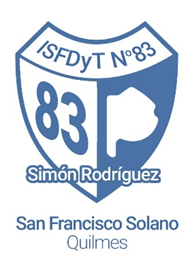 PROFESORADO DE LENGUA Y LITERATURATURNO VESPERTINO: 18:00 A 21:00SEDE Calle 893 y 844 – NUEVO EDIFICIO– SAN FRANCISCO SOLANOLUNES 18/03MIÉRCOLES  20/03VIERNES 22/03Charla institucional – Alfabetización digital –Proyección de video – Presentación de la biblioteca. Trabajo en torno al “Día de la memoria por la verdad y la justicia”Proyección audiovisualRégimen académico.Plan de estudios. Ser estudiante del nivel superiorLUNES 25/03MIÉRCOLES 27/03Charla con egresados de la InstituciónAcuerdo de convivencia – Alfabetización académica – Reflexiones sobre el Taller inicial